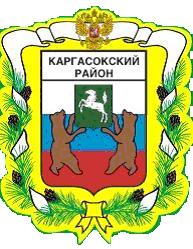 МУНИЦИПАЛЬНОЕ ОБРАЗОВАНИЕ «Каргасокский район»ТОМСКАЯ ОБЛАСТЬДУМА КАРГАСОКСКОГО РАЙОНАЗаслушав информацию о работе Молодежного парламента в 2017 году, представленную председателем Молодежного парламента Ивановым Д.А.,Дума Каргасокского района РЕШИЛА:1. Принять к сведению информацию о работе Молодежного парламента в 2017 году и признать работу удовлетворительной.2. Настоящее решение подлежит опубликованию в установленном порядке и размещению на официальном сайте Администрации Каргасокского района в информационно-телекоммуникационной сети «Интернет».РЕШЕНИЕРЕШЕНИЕРЕШЕНИЕ26.04.2018№ 170с. Каргасокс. КаргасокО работе Молодежного парламента в 2017 годуПредседатель ДумыКаргасокского районаВ.В. БрагинГлава Каргасокского районаА.П. Ащеулов